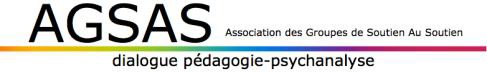 BULLETIN D'INSCRIPTION À LA FORMATIONAUX ATELIERS DE REFLEXION SUR LA CONDITION HUMAINE (ARCH)à Craponne, les 14 et 15 octobre 2023 et le 10 février 2024à retourner accompagné d'un chèque à l'ordre de l'AGSAS àAnne-Marie Mathey, 16 rue Paul Chenavard, 69001 Lyonannemathey47@gmail.com Tél : 06 26 07 26 92(en septembre, merci de m’envoyer d’abord un message électronique)NOM et Prénom :Adresse personnelle :Adresse électronique (lisible SVP) :Tél :Statut ou fonction :Expériences éventuelles des Ateliers de Philosophie AGSAS® ou/et des Ateliers Psycho- Lévine :Comment avez-vous eu connaissance de cette formation ?Joindre un chèque de participation aux frais (pour les trois journées) à l'ordre de l'AGSAS60€ pour les non-adhérentsTarif préférentiel de 40€ pour les adhérents de l'AGSAS et des associations partenaires(FNAME, FNAREN, AFPEN, OCCE, ATD Quart monde)Si vous souhaitez adhérer à l'AGSAS pour l'année 2023-2024, il suffira de télécharger en septembre  le bulletin d’adhésion sur le site agsas.fr et de procéder à votre adhésion (adhésion intégrale) avant la date de la formation.Votre adhésion participe au soutien, à l'existence et au bon fonctionnement de l'AGSAS. Merci